Adı geçen öğretim elemanının 2547 Sayılı Kanunu’nun 39. maddesi uyarınca görevlendirilmesi (..) / 657 Sayılı Kanunun 102. maddesi uyarınca izin kullanması (..) hususunda Yüksekokul Müdürlüğü’nün onayı  için olurlarınıza sunarım.Bilge Kaan ALTUNOĞLUYüksekokul Sekreter V.OLUR…./…./….Prof.Dr. Ali TOPALMüdür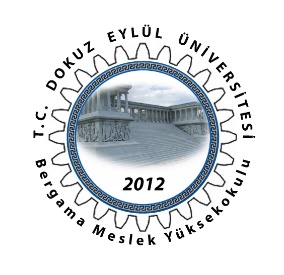 DERS / ETKİNLİK TELAFİ DİLEKÇESİDERS / ETKİNLİK TELAFİ DİLEKÇESİDERS / ETKİNLİK TELAFİ DİLEKÇESİDERS / ETKİNLİK TELAFİ DİLEKÇESİDERS / ETKİNLİK TELAFİ DİLEKÇESİDERS / ETKİNLİK TELAFİ DİLEKÇESİBelge No:Belge No:Yayın Tarihi:Yayın Tarihi:Yayın Tarihi:Güncelleme Tarihi/No:Sayfa:2/2Sayfa:2/2Görevli olduğum tarihlerde mezuniyet öncesi ve sonrası eğitim görevim bulunmamaktadır.Görevli olduğum tarihlerde sorumlusu olduğum eğitim etkinlikleri aşağıdaki tabloda belirtilen öğretim üyeleri tarafından yürütülecektir.Görevli olduğum tarihlerde mezuniyet öncesi ve sonrası eğitim görevim bulunmamaktadır.Görevli olduğum tarihlerde sorumlusu olduğum eğitim etkinlikleri aşağıdaki tabloda belirtilen öğretim üyeleri tarafından yürütülecektir.Görevli olduğum tarihlerde mezuniyet öncesi ve sonrası eğitim görevim bulunmamaktadır.Görevli olduğum tarihlerde sorumlusu olduğum eğitim etkinlikleri aşağıdaki tabloda belirtilen öğretim üyeleri tarafından yürütülecektir.Görevli olduğum tarihlerde mezuniyet öncesi ve sonrası eğitim görevim bulunmamaktadır.Görevli olduğum tarihlerde sorumlusu olduğum eğitim etkinlikleri aşağıdaki tabloda belirtilen öğretim üyeleri tarafından yürütülecektir.Görevli olduğum tarihlerde mezuniyet öncesi ve sonrası eğitim görevim bulunmamaktadır.Görevli olduğum tarihlerde sorumlusu olduğum eğitim etkinlikleri aşağıdaki tabloda belirtilen öğretim üyeleri tarafından yürütülecektir.Görevli olduğum tarihlerde mezuniyet öncesi ve sonrası eğitim görevim bulunmamaktadır.Görevli olduğum tarihlerde sorumlusu olduğum eğitim etkinlikleri aşağıdaki tabloda belirtilen öğretim üyeleri tarafından yürütülecektir.Görevli olduğum tarihlerde mezuniyet öncesi ve sonrası eğitim görevim bulunmamaktadır.Görevli olduğum tarihlerde sorumlusu olduğum eğitim etkinlikleri aşağıdaki tabloda belirtilen öğretim üyeleri tarafından yürütülecektir.Görevli olduğum tarihlerde mezuniyet öncesi ve sonrası eğitim görevim bulunmamaktadır.Görevli olduğum tarihlerde sorumlusu olduğum eğitim etkinlikleri aşağıdaki tabloda belirtilen öğretim üyeleri tarafından yürütülecektir.NoETKİNLİK /DERS TARİHİETKİNLİK /DERS TARİHİETKİNLİĞİN/DERSİN ADISORUMLULUĞU ÜSTLENEN ÖĞRETİM ÜYESİNİNSORUMLULUĞU ÜSTLENEN ÖĞRETİM ÜYESİNİNSORUMLULUĞU ÜSTLENEN ÖĞRETİM ÜYESİNİNSORUMLULUĞU ÜSTLENEN ÖĞRETİM ÜYESİNİNNoETKİNLİK /DERS TARİHİETKİNLİK /DERS TARİHİETKİNLİĞİN/DERSİN ADIADI SOYADIADI SOYADIADI SOYADIİMZASI İzinli/görevli olduğum tarihlerde sorumlu olduğum eğitim etkinliklerinin telafi tarih ve saatleri aşağıdaki tabloda önerilmiştir. İzinli/görevli olduğum tarihlerde sorumlu olduğum eğitim etkinliklerinin telafi tarih ve saatleri aşağıdaki tabloda önerilmiştir. İzinli/görevli olduğum tarihlerde sorumlu olduğum eğitim etkinliklerinin telafi tarih ve saatleri aşağıdaki tabloda önerilmiştir. İzinli/görevli olduğum tarihlerde sorumlu olduğum eğitim etkinliklerinin telafi tarih ve saatleri aşağıdaki tabloda önerilmiştir. İzinli/görevli olduğum tarihlerde sorumlu olduğum eğitim etkinliklerinin telafi tarih ve saatleri aşağıdaki tabloda önerilmiştir. İzinli/görevli olduğum tarihlerde sorumlu olduğum eğitim etkinliklerinin telafi tarih ve saatleri aşağıdaki tabloda önerilmiştir. İzinli/görevli olduğum tarihlerde sorumlu olduğum eğitim etkinliklerinin telafi tarih ve saatleri aşağıdaki tabloda önerilmiştir.DERS ADI(Teorik, uygulama dersleri vb. eğitim faaliyetleri)PROGRAM ADISINIFTARİHSAATTELAFİTELAFİDERS ADI(Teorik, uygulama dersleri vb. eğitim faaliyetleri)PROGRAM ADISINIFTARİHSAATTARİHİSAATİÖğrenici İşleri Birimi PersonelininMecburi ders yükünü tamamlıyor mu?EvetHayırAdı Soyadı:Mecburi ders yükünü tamamlıyor mu?Tarih:Derslik çakışması var mı?EvetHayırİmza:Derslik çakışması var mı?İmza:Yukarıda açıklanan şekilde geçici olarak görevlendirilmemin yapılması hususunda gereğini arz ederim.    ADI SOYADI/İMZA               